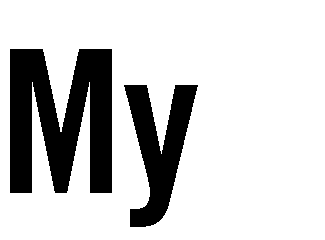 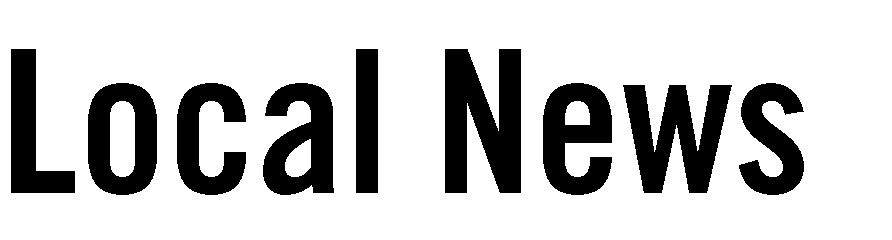 What do you know about your community? Who lives there? What are their interests? Let’s do a little research to find out.Use the U.S. CensusEvery 10 years, the U.S. government conducts a census – a survey of the population. The census data is freely available at http://www.census.gov/quickfacts/. Look up your city and complete the profile.City/State:   	 Data year:Population:  	Females:	% Males:	% Median age, 18 years and over:  		Education, high school graduate or higher:		% Median household income: $ 	Another piece of information that you find interesting:  	Interview a residentIndividuals who have lived in a community watch the people, buildings and activities change over the years – or remain the same and become a tradition. Interview someone who has lived in your community for at least 20 years. Write five questions to ask this person.Name                                                          of                                                          person:  	 Year he              or              she              moved              to              your              community:  	 1.2.3.4.  	5.  	Record the resident’s answers on a separate sheet of paper.Read the local newspaperA newspaper reflects the community by providing information that residents want, need and should know. Read a local newspaper’s front page and answer the questions below.Name                                                       of                                                       newspaper:  	 How many stories are about an event or action that took place outside of the U.S.?  	 Focus of those stories:   	Describe the way(s) in which the stories relate to your community:  	How many stories are about a national event or action? Focus of those stories:The way(s) in which the stories relate to your community:How many stories are about a state event or action? Focus of the stories:The way(s) in which the stories relate to your community:   	How many stories are about a local event or action? Focus of the stories:The way(s) in which the stories relate to your community:   	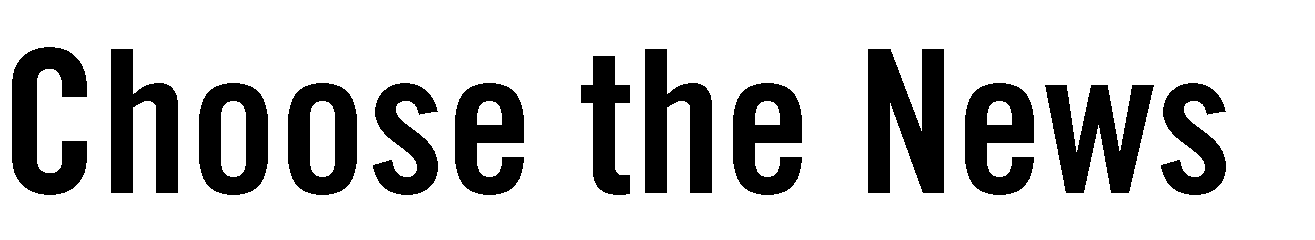 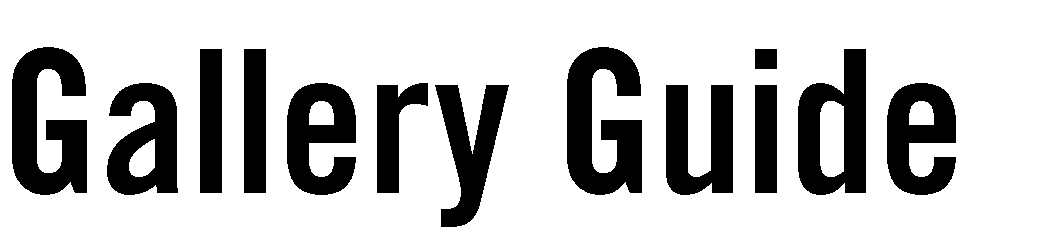 Visit the Today’s Front Pages Gallery (Level 6)The Newseum receives more than 800 front pages daily from newspapers across the country and around the world. Here we display 80 of these front pages. Some days the stories on the front pages are all very similar; some days they are very different.Find a newspaper from a state where you have relatives or friends and a newspaper from your home state and compare them:Editors often select a variety of stories for the front page. Here are some factors they use in the decision-making process:Impact  (How many are affected?) Proximity (Where it happened?) Timeliness (When it happened?) Fame (Who was involved?)Human Interest  (Appeals to our emotions)Novelty (Is unusual, a first)What kinds of stories are the lead stories? Are they a combination of these types?Home newspaper stories:Other newspaper:Pick one story from each of the two front pages that you would not have included if you were the editor and explain why.Home newspaper story you would cut: Why?Other newspaper story you would cut:Why?   	Use the stories and images on each front page to deduce three things the communities care about.Home newspaper:Other newspaper: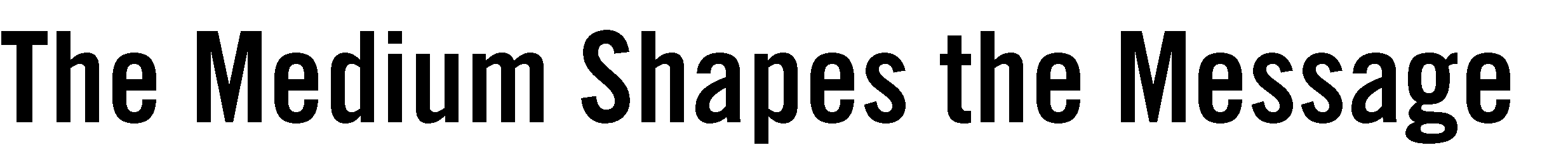 Why does the news look different depending on where it’s published? How does the type of news media shape the story being covered? Use this worksheet and four news media examples to find answers to these questions.Source that appears to cover the most stories:Source that appears to cover the fewest stories:Source that appears to cover the broadest range of topics:Source that appears to have the narrowest range of topics:Story that appears in more than one source:Story that appears in only one source:Source that uses the most pictures:Source that appears to have the most multimedia offerings:Source with the most local stories:Source with the most national stories:Name: Date: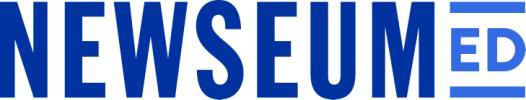 Source with the most international stories:Source with the best layout (most interesting and clear), in your opinion:Source with the worst layout, in your opinion:Source with the most interesting headlines, in your opinion:Source with the least interesting headlines, in your opinion:Source that seems the most up-to-date:Source that seems the most out-of-date:Story that you were surprised to learn about:If you had to pick only one of these news sources to follow for the next month, which one would you pick? Why? What do you like about it?